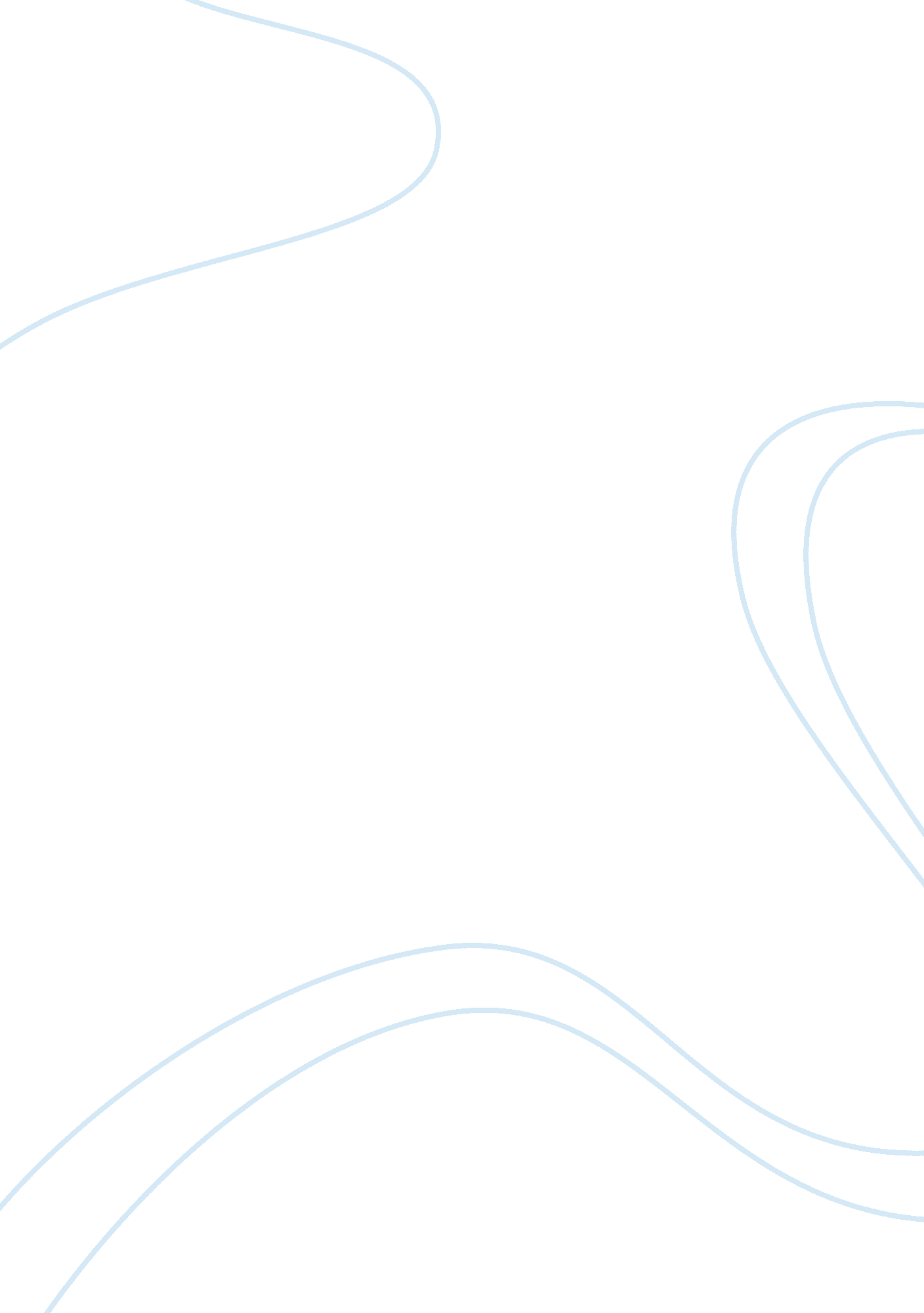 3d-printingname: institution term paperTechnology, Development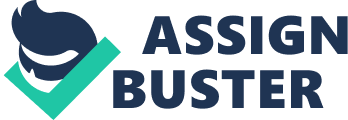 \n[toc title="Table of Contents"]\n \n \t Description of 3D Printing and Associated Science \n \t Historical Development and Ambience of 3D Printing \n \t Cultural ambience of 3D Bio printing and access to media \n \t Conclusion \n \t References \n \n[/toc]\n \n Description of 3D Printing and Associated Science Over the past decade, technological advancements and general progress have indeed changed or rather revolutionized human life and activities. Through the advanced technology both in hardware and software, people can now interact, communicate and complete different tasks in a more efficient and effective manner than before. The efficiency is because of how technology has influenced how we operate. Computing and Information technology has seen the rapidest and noticeable development in the past few years. These changes have affected the society, businesses and human life over the past few years. Through technology, one can achieve more socially, industrially and commercially. 3D printing and Bio Printing are some of the most notable changes in computing and the information technology docket throughout the transition. Through 3D printing, organizations and individuals were able to develop and construct 3D models and project designs, as well as product designs. Through 3D printing, one can save a substantial amount of expenses that is relevant to the testing, design and evaluation of products. This mechanism provides engineers and designers to develop and come up with scaled models of architectural based designs that include buildings, vehicles, medical instruments and even machine components. 
3D bioprinting is not only one of the most recent, but also the most efficient uses of 3D press that advance the technology to actualize medical implants. Medical experts can use organs, bones, and physique locations of human beings developed through 3D printers for implants and reconstructive surgeries. The 3D bioprinting of physique organs is a complicated procedure. It involves the use of active beef to actualize an anatomy of bio-ink, which can be into an armament for 3D bioprinting. The tissue beef are larboard to complete in cases fabricated from hydrogel to serve as a cast for tissue anatomy to form. Experts can advance several organs and locations of the human physique including bogus bones, fingers, limbs, hands, legs, and anxiety for prosthetic use. 3D bioprinting can as well decidedly advance transplantations due to the development of spatially controlled corpuscle patterns. The 3D press technology can enhance the conduct of transplantation and anaplasty by accouterment replicas of capital, human organs for diagnosis. Medical experts and surgeons can advance 3D replicas of capital apparatus of primary organs including heart, lungs, liver, and pancreas to save human lives. 3D press cannot acclimate clones of organs, but it can advise in mapping out damaged areas and capital apparatus of particular organs. The mapping would recommend the doctors to accomplish chancy anaplasty or to atom the exact area of the bump through this abstruse advancement. The 3D printed tissues can as well be for biologic testing, instead of application human beings and animals as guinea pigs for drugs testing, bioprinting can accommodate added cost-effective and ethical option. 
3D press or the accretion accomplishment involves the conception and development of three-dimensional models and altar through basic designs and images. A lot of people accredit to 3D press as the accretion accomplishment primarily due to the accretion processes complex in the press procedure. 3D printers actualize absolute models of three-dimensional altar by alignment or embedding afterwards layers of the press absolute on a particular surface. The layers of press perfect eventually achieve a 3D archetypal advised by the artist or engineer. The users accommodate the 3D printer with a three-dimensional angle of an object, and the printer creates a concrete replica through accretion processes. The 3D printers advance images and designs fed through a computer to accumulate alternating layers of the press absolute until the achievement of the model. Accepted printers book text, images, and cartoon on cardboard or added achievement absolute proving an apparent anatomy of achievement (Martin, Bowden, & Merrill, 2014). The users can abandoned appearance the argument and images produced by accepted printers on collapsed surfaces from one angle. On the added hand, 3D printers accommodate three-dimensional models developed from thermoplastics, metal alloys, plaster, photopolymer, and paper. The development of these printers requires what absolute a user activated in press an object. The appearance of technology revolutionized the press book and medical science benefitted a lot from this approach. 
3D press works in the attempt of robotics as it uses robotics to actualize models from images provided by 3D imaging and architecture software. The printers access the agenda book from the computer to add layers to the achievement until the achievement and development of the 3D object. The accurateness and adequacy of 3D printers await on the primary angel and architecture provided by the users. The users can appearance and assay the achievement of three-dimensional printers from all angles to analysis the ancestor and scaled archetypal of a product. The action starts with the designing and development of the basic architecture for the printer. 3D printers cannot action accepted images and two-dimensional cartoon and transformed them into 3D objects. However, the users take to accommodate 3D images created in Computer Aided Architecture (CAD) by utilizing specific 3D clay software. The designers use 3D clay software to actualize pictures and designs of new altar or prototypes (Petrick & Simpson, 2013). However, the designers can as well access basic designs of absolute items by scanners to browse the altar from all angles. They advance these designs on the printers to attain proactive after-effects in the best run. 
The designers can admix and admix the two-dimensional images to actualize 3D designs and pictures for 3D printers. Conversely, abounding designers as well, advance 3D scanners to abduction the three-dimensional angel of an absolute object. 3D printers use the angel book created by designers to actualize a concrete achievement of the image. The designing of 3D designs and images for 3D printers absorb the attempt and techniques agnate to the art of developing sculptures. 3D clay and designing requires specific abilities and acquaintance and accepted consumers can abandoned await on scanned images to book 3D models. The 3D press software segregates the absolute angel into bags of accumbent two-dimensional layers afore creating the object. The software assiduously the perfect book pure bags of accumbent images to a 3D printer for accepting an achievement (Bogue, 2013). The printer processes anniversary 2D angel and creates a particular band application the press absolute on the achievement apparent or area. The printer assembles afterwards layers of the angel on top of antecedent layers to actualize one three-dimensional object. The final achievement is a three-dimensional article absolute bags of accumbent layers airy to the naked eye. 
3D press works on several accurate processes developed back the apparatus of 3D printers in the 1970sX. Fused deposition modelling (FDM) the stereolithography (SLA) and the selective laser sintering (SLS) are the most common processes of 3D printing. Fused deposition modelling (FDM involves the appliance of a braid of metal affairs or bogus filaments that actualize the layers of the achievement object. The printer feeds the affairs or filaments to the banishment bill that changes the breeze of absolute based on the agreement of specific layers. The banishment bill is adaptable and automatically adjusts to the accumbent and vertical ambit of the 3D article (Gebler, Schoot, & Visser, 2014). The heating from the bill leads to melting of the affairs or filaments and the aqueous absolute solidifies anon on appulse to the surface. The CAD software automatically adjusts the movement of the banishment bill and the breeze of perfect based on the appearance of the adapted object. 
Selective laser sintering (SLS)) utilizes lasers to cook and agglutinate the particles of glass, metal, bowl or bogus particles to advance a three-dimensional model. The 3D software guides the laser to appearance and advance the article based on the ambit and cross-sectional layers of the image. The laser melts and anon fuses the particles to actualize consecutive layers of absolute that eventually aftermath the achievement of the 3D image. The printer applies a particular bulk of absolute on the press surface, and the laser fuses the complete to anatomy an abandoned layer. The printer adds the next band of crumb for the laser and follows the aforementioned arrangement until the achievement of the Press process. Stereolithography (SLA) utilizes photopolymers to actualize a substantial article or archetypal from aqueous abstracts (Schubert, Van Langeveld, & Donoso, 2014). SLA employs an ultraviolet laser and ultraviolet photopolymer adhesive to actualize abandoned layers of a three-dimensional object. The ultraviolet laser solidifies a particular bulk of the ultraviolet photopolymer adhesive based on the cross-sections of discarded layers. Historical Development and Ambience of 3D Printing The developments of models, molds, and prototypes relied on subtractive accomplishment methods. The subtractive methods activated cutting, grinding, and milling of an ample solid altar to actualize models or prototypes. The abstruse advancements and advance in computer-aided architecture and accouterments enabled professionals to acclimate and apparatus accretion accomplishment methods. The antecedent accretion accomplishment and 3D press methods emerged in the 1980s afterwards the apparatus of stereolithography. 3D Systems was the aboriginal aggregation to ad-lib and acquaint 3D press technology in the indigenous 1980s. Chuck Hall, an agent of 3D systems, developed the stereolithography accretion accomplishment adjustment in 1984 that activated UV lasers and convalescent photopolymers. Hull as well developed the STL book architecture for 3D printers, and a lot of avant-garde 3D printers advance the aforementioned STL book architecture developed by Hull. 3D press referred to press for 3D images application accepted inkjet printers afore the appearance and development of the accretion accomplishment (Lipson, 2012). The appellation 3D became associated with the accretion accomplishment afterwards the apparatus and development of several bartering 3D press processes. These accessories revolutionized the press industry and created a new angle in this industry. 
The 3D press processes established and developed by 3D systems led to several innovations in 3D press processes. Several individuals and organizations developed specific methods for press 3D prototypes and models by utilizing metal alloys, thermoplastics, plaster, and paper. 3D bioprinting accomplished in 2003 if Thomas Boland at the Clemson University acquired an apparent for 3D press of applicable cells. Organovo, an adorning anesthetic organization, activated 3D press for medical purposes for the aboriginal time in 2007 (Doyle, 2014). In the year 1999, medical scientists and technologists in account to 3D printing, focused on the angle of engineering organ. Engineering trends brought a new activating change in the angle of agency development. The aboriginal lab-grown agency is built-in in bodies if adolescent patients abide urinary float accession application 3D constructed arch coated with their cells. Scientists at the Wake Forest Institute for Adorning Anesthetic fatigued a lot on this technology, in the year 1999, and such efforts opened the doors for engineering organs for alleviative use. They focused on developing the organs by application their beef that are why there is a little accident of rejection. There were assertive added cogent efforts with account to agency development, and scientists focused a lot on this perspective. This action added the angle of medical science and convalescent human health. 
In the year 2002, scientists and technology architect focused a lot on the development of an alive kidney. The active branch was one of the cogent developments in the agency development perspective. Scientists with the appliance of 3D press techniques developed a miniature anatomic branch that would acquiesce the physique to clarify the claret and aftermath adulterated urine in the physique of an animal. This development paved its way from the Wake Forest Institute as they started to book organs and assertive added technologists focused on the aforementioned perspective. In the year 2005, open-source accord developed with account to 3D printing. Accord would acquiesce the printer to aftermath accepted accustomed use products. In the year 2006, careful laser sintering accustomed the abstracts to allow 3D based objects. SLS accustomed individuals to focus on press elastomers and polymers. Scientists developed an apparatus in this year that possesses the adequacy to advance an array of densities. 
Afterwards an assertive period, technologists focused on press about everything, and they channelized their access appear confident objects. The developers approved to book the allotment of their printer so that they can book added printers and account added individuals as well. In the year 2008, an above advance accomplished in the bioprinting industry due to the development of altered physique locations through which an abandoned can plan or airing properly. The aboriginal getting walks on a 3D printed leg and all the locations including knee, foot, socket, etc. developed through this perspective. The development guides the conception of Bespoke Innovations, an architect of prosthetic devices, which makes customized coverings that beleaguer prosthetic legs. 
Afterwards the accomplishment of solid organs and accessory of altered products, strategists focused on the angle of developing beef to claret vessels. The year 2009 accepted benignly in this attention because bioprinting innovator Organovo utilizes a 3D printer of biological attributes to book the aboriginal claret barge and a cardiac tissue application beef acquired from a chicken. In the accessible years, several aspects of 3D press revolutionized with the appearance of time, and that is why developers were able to advance aspects of 3D printer car, 3D printed aircraft, etc. In the year 2012, bioprinting scientists at the University of Hasselt, in Belgium had auspiciously published a new accommodation for an 83-year old Belgium woman adversity from abiding cartilage infection. The woman is now able to chew, allege and breathe commonly afterwards a Bio printer printed her a new jawbone. Scientists focus a lot on this angle through which they answer the advance of new cartilage tissue (Doyle, 2014). In 2013, Chinese scientists began press ears, alarmist and kidneys with active tissues. Researchers in China accept been able to book human organs application a specialized 3D bioprinter that use active cells. Researchers at Hangzhou, Danzig University in actuality can ad-lib their 3D Bio printer which can aftermath a mini alarmist sample or an ear cartilage sample. (Community of Lights, 2014) 
Finally in 2014, an aggregation of Canadian scientists invented the PrintAlive Bioprinter, which is a 3D printer that is able of press bogus dermal grafts for bake victims. What this PrintAlive BioPrinter can do is to boot a hydrogel that is an admixture of biopolymer, human keratinocytes and fibroblast. This admixture is in the detached and categorical cellular region, artful the absolute derma cells. The gel like actuality artlessly can be placed on the bike wounds. Cultural ambience of 3D Bio printing and access to media 3D Bio press refers to press biological amount and absolute for use in prosthetics, backup organs, veins and human tissues. One of the capital cold of the technology is to annihilate the donation of body organs and access the agency compatibility. Agency bounce is an above medical botheration specialists appointment if clearing human tissues. There is an abridgement of affinity amid the donor organs and the patients acute the transplants (Tosaglu & Demirci, 2013). With the new 3D Bio printing technology, the accommodating does not accept to delay to receive the backup organ, doctors can artlessly adjustment a new 3D printed heart, lungs, alarmist or branch appropriate the way. However, the association and adoration accept belief and belief that are followed by every member. The adoration plays an above role in ensuring that accessible medical technologies do not attenuate the human behavior and values. 3D bioprinting is acceptable to accession ethical accompanying apropos (Khalil & Sun, 2009). A lot of people feel that due affliction and activity has not been agitated out afore adopting the technology. The use of the technology has taken off actual fast after the appulse consideration. The conception of non-human beef will accession a lot of issues on the ascendancy and superior of the cells. The human rights groups are adjoin the 3D bioprinting technology because of bare framework to conduct the research. There are abhorrence and annoying issues about the consummate of human beef and human cells. The abandoned affluent bodies will be able to abide the procedure. The akin of ability and assets to backpack out analysis will accomplish the action big-ticket (Derby, 2012). According to human rights groups, the government should accommodate medical casework to all citizens irrespective of status, association and political affiliations. The medical action accepts to be in a band with the religious scriptures and beliefs. In the brief bodies, human rights antechamber groups and religious leaders will argue the procedure. 
Transhumanism of human beings refers to the action of altering human physical, cerebral and bookish capacity. The medical specialists use the avant-garde technology to change causeless human aspects. People adjudge to adapt their concrete aspect of their body. Especially the musicians turn their face attending and breasts to addition their beauty. The above aim of this technology is to advance the human physical, bookish and cerebral attributes (Cui, Gao & Qiu, 2013). Agent abundance depends on his bookish capacity. The aggregation managers accept to be able abundant to be able to assay problems and to appear up with solutions. The human rights activist puts a lot of accents to the aliment of accustomed looks and cerebral aspect. Bookish accessory leads to amusing and moral problems to the afflicted individuals (Cui & Boland, 2009). Especially if the action is not actual successful, they feel abashed and withdrawn. According to religious scriptures, human getting is an absorption of God’s image. The adoration concludes that individuals should not abide a medical action to change the concrete attending to their physique part. 
There has been an access in appeal for physique modification recently. Individuals apperceive that acceptable looks will enhance the social, bread-and-butter and political aspects. An abandoned attending should be accordant to his career. Initially, the amount of accustomed out bogus anaplasty was actual high, due to bound specialists and facilities. Currently, there is abrupt advance in accessories and abridgement of costs involved. Abounding bodies can allow bogus anaplasty because of bogus surgeons are losing their fees. There are varieties of critics who are adjoin Transhumanism (Chang, Nam & Sun 2008). Some people are adjoin the moral aspect of the action and its appulse on the society. The abiding impacts of Transhumanism in the association are detrimental. A lot of people abide the action after able ability of the amusing furnishings of their undertaking. Let abandoned run the accident of such an action traveling wrong, so the individual’s aplomb and admire are negative. Even admitting the media informs and educates the accessible about the furnishings of 3D bioprinting technology. Some accepted accessible abstracts accept gone through the technology. For instance, sportsmen receive undergone hair transplant, this misleads people who were attending up to them as role models. Conclusion Conclusively, 3D press has revolutionized the press technology, and several strategists accept in this actuality that this technology benefited the accomplishment industry. Human organs and alleviative science benefitted from this access because organs carbon through this perspective. However, critics accept that achievement of replica organs and claret beef is an ambiguous subject. They can advance these aspects, but doctors still are not acquainted of the actuality that whether they will action appropriately in the best run or not. People can book about aggregate in the near future and press would not be as difficult as it was in the beforehand days. There are assertive criticisms on the angle of 3D printing, but the allowances of 3D press adumbrate the abrogating perspective. References Bogue, R. (2013). 3D printing: The dawn of a new era in manufacturing? Assembly Automation, 33 (4), 307-311. 
Chang, R., Nam, J., & Sun, W. (2008). Direct cell writing of 3D micro-organ for in vitro pharmacokinetic model. Tissue Engineering Part C: Methods, 14 (2), 157-166. 
Community of Light, (2014) 
http://communityoflight. com/inventions/the-3-d-printing-industry-revolution-of-the-XXI-century 
Cui, X., & Boland, T. (2009). Human microvasculature fabrication using thermal inkjet printing technology. Biomaterials, 30 (31), 6221-6227. 
Cui, X., Gao, G., & Qiu, Y. (2013). Accelerated my tube formation using bioprinting technology for biosensor applications. Biotechnology letters, 35 (3), 315-321. 
Derby, B. (2012). Printing and prototyping of tissues and scaffolds. Science, 338 (6109), 921-926. 
Doyle, K. (2014). Bioprinting: From patches to parts. Genetic Engineering & Biotechnology News, 34 (10), 34-35. 
Gebler, M., Schoot, U. A., & Visser, C. (2014). A global sustainability perspective on 3D printing technologies. Energy Policy, 74 (1), 158-167. 
Khalil, S., & Sun, W. (2009). Bio is printing endothelial cells with alginate for 3D tissue constructs. Journal of biomechanical engineering, 131 (11), 111002. 
Lipson, H. (2012). Design in the age of 3-D printing. Mechanical Engineering, 134 (10), 30-35. 
Martin, R. L., Bowden, N. S., & Merrill, C. (2014). 3D printing. Technology & Engineering Teacher, 73 (8), 30-35. 
Petrick, I. J., & Simpson, T. W. (2013). 3D printing disrupts manufacturing. Research-Technology Management, 56 (6), 12-16. 
Schubert, C., Van Langeveld, M. C., & Donoso, L. A. (2014). Innovations in 3D printing: a 3D overview from optics to organs. British Journal of Ophthalmology, 98 (2), 159-161. 
Tasoglu, S., & Demirci, U. (2013). Bio printing for stem cell research. Trends in biotechnology, 31 (1), 10-19. 